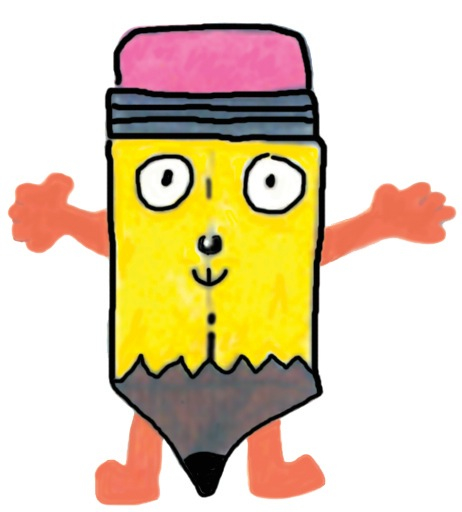 Skribblers Magazine Inc. Subscription FormDecember and May Issues1 Year Subscription $5.00Name: ___________________________________________________________________________Address: _________________________________________________________________________City: ___________________________________________________State:____________________Zip:_________________________Email: ___________________________________________Amount enclosed: _____________________________ Please make checks payable to Skribblers Magazine Inc. and mail with form to:Skribblers Magazine Inc.P.O. Box 286Clifton Park, NY 12065Questions? Call Tammy Robinson at 337-0065 or email skribblersmagazineinc@gmail.comTry writing 5 minutes per day everyday for a week. Free your voice!Feedback, submissions, ideas? Email skribblersmagazineinc@gmail.com